This half term in Year 2 we will be learning...                  l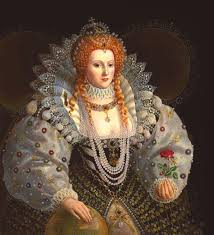 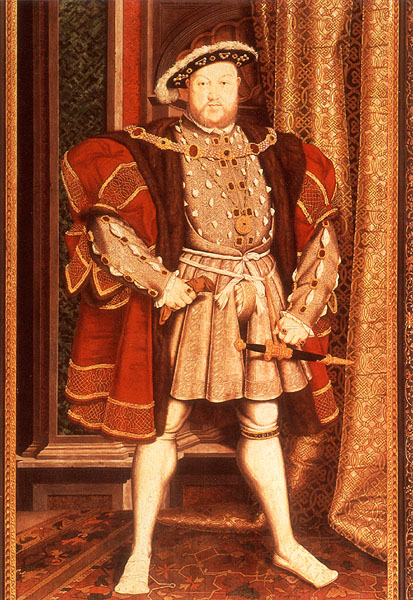 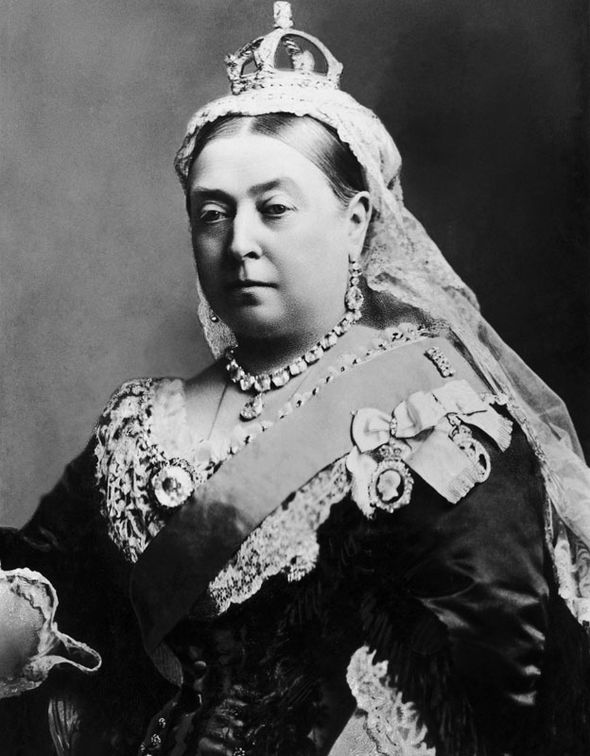 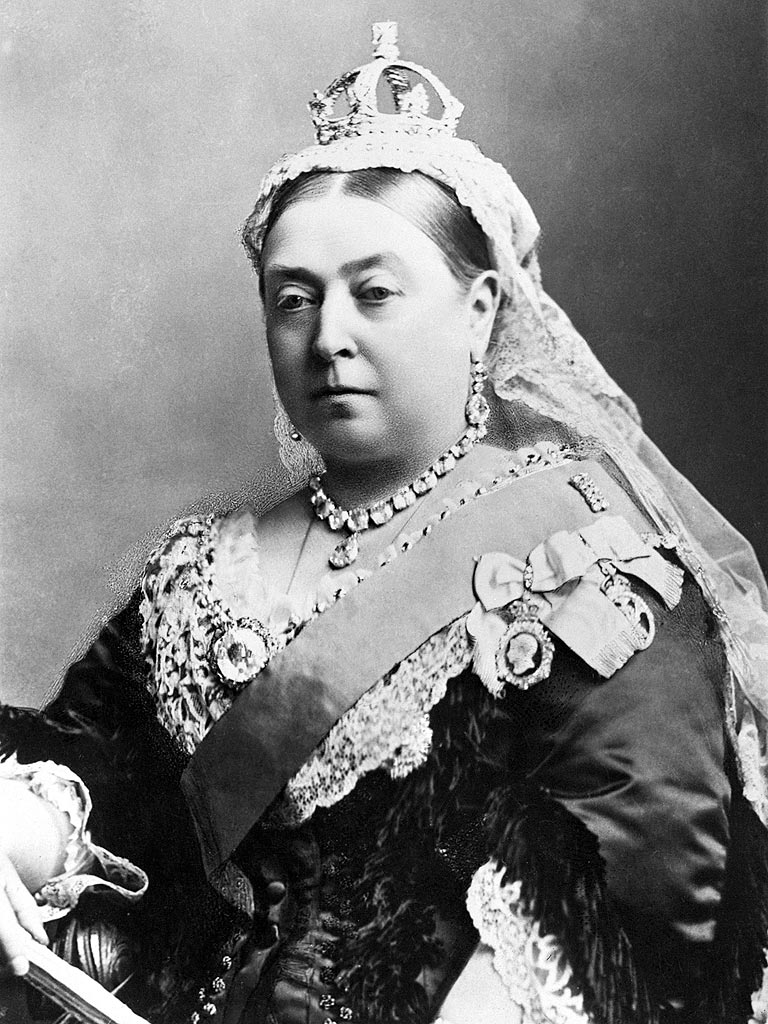                          S   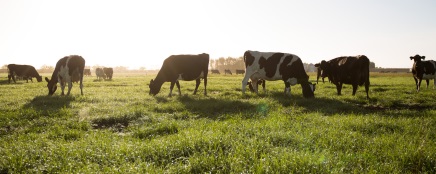 